INFECTIONSEtiology1-Acute bronchiolitis is predominantly a viral disease. Respiratory syncytial virus (RSV) is responsible for more than 50% of cases. 2-Other agents include parainfluenza, adenovirus, Mycoplasma, and occasionally other viruses.2-The risk of aspiration of oral feedings may be high in infants with bronchiolitis owing to tachypnea and the increased work of breathing. The infant may be fed through a nasogastric tube.ProphylaxisPalivizumab is a monoclonal antibody to RSV and can be used as prophylaxis initiated just before the onset of the RSV season (monthly IM injection for 5months starting in October) confers some protection from severe RSV disease 2-Pneumonia1-Pneumonia is defined as infection of the lung parenchyma (that is of the alveoli rather than the bronchi or bronchioles) and characterized by consolidation. (Consolidation is a pathological process in which the alveoli are filled with a mixture of inflammatory exudate, bacteria and WBCs that on chest X-ray appear as an opaque shadow in the normally clear lungs) Etiology Viruses alone account for 14–35% of all community acquired pneumonia in childhood. M. pneumoniae and Chlamydophila pneumoniae are principal causes of atypical pneumonia . Common infecting bacterial agents by age are  :1-Neonates: group B streptococcus, Escherichia coli, Klebsiella, Staphylococcus aureus.2-Infants: Streptoccus pneumoniae, Chlamydia.3-School age: Streptococcus pneumoniae, Staphylococcus aureus, group A streptococcus, Bordetella pertussis, Mycoplasma pneumoniae.Clinical ManifestationsIn many cases these symptoms are preceded by minor upper respiratory tract infection symptoms. The patient may also be complaining of pleuritic chest pain or abdominal pain. The typical history will have:• Temperature > 38.5 0C;• Tachypnea and Shortness of breath;• Cough; [with sputum production in older children (>7yrs)].Diagnosis• Diagnosis of pneumonia in many cases is made based on the presence of clinical signs and symptoms.• Chest x-ray  are often used to confirm the diagnosis.Treatment .1-Oral antibiotics are safe and effective in the treatment of community acquired pneumonia. IV antibiotics are used in children who cannot absorb oral antibiotics or in those with severe symptoms.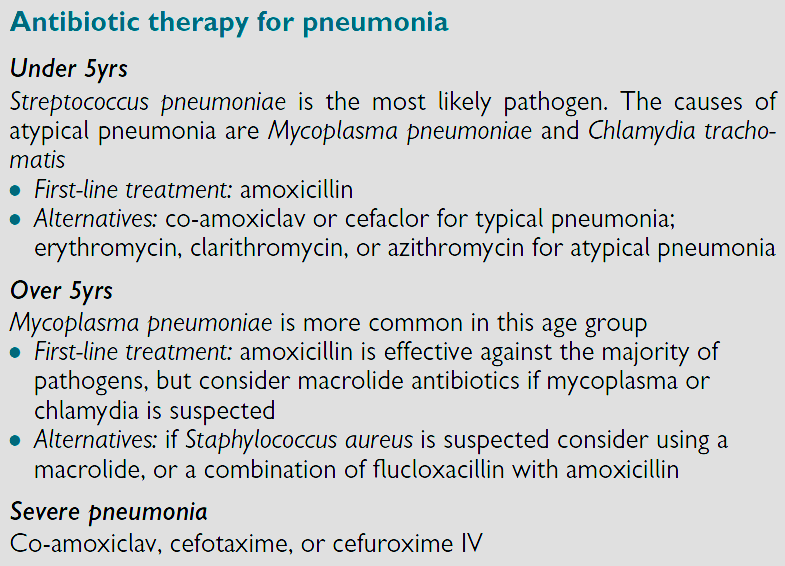 2-Supportive therapies  Consider whether any of the following are needed:• Antipyretics for fever.• IV fluids: consider if dehydrated or not drinking.• Supplemental oxygen.3-Meningitis1-Meningitis is an inflammation of the membranes (the meninges), whereas encephalitis is an inflammation of the brain tissue. 75% of cases of meningitis are believed to occur in those <15yrs of age.2-Three organisms (Streptococcus pneumoniae, Neisseria meningitides  and Haemophilus influenzae type b) account for 80% of the cases. [In newborns, Group B streptococcus , E. coli, and Listeria monocytogenes are the most common pathogens].Clinical Manifestations1- In young infants symptoms may be non-specific including fever, poor feeding, lethargy. 2-In older children clinical features include:• General: fever, with headache.• Central: irritability, disorientation, altered mental state.• Seizures: occur in 30%.• Neck stiffness: more common in older children.• Kernig and Brudzinski signs of meningeal irritation are often positive in children older than 12 months.Diagnosis1-If bacterial meningitis is suspected, a lumbar puncture should be performed . Routine CSF examination includes a white blood cell count, differential, protein and glucose levels, and Gram stain.Treatment1-Treatment of bacterial meningitis focuses on sterilization of the CSF by antibiotics.2-Duration of treatment is 5 to 7 days for N. meningitidis, 7 to 10 days for H. influenzae, and 10 to 14 days for S. pneumoniae.3-Steroids In bacterial meningitis:• Do not use corticosteroids in children younger than 3mths.• There is benefit from the use of dexamethasone and the dosing schedule is 0.15mg/kg qds for 4 days to reduce the severity of neurological sequelae, particularly deafness, after bacterial meningitis).• If dexamethasone was not given before the first dose of antibiotics, but was indicated, try to give the first dose within 4hr of starting antibiotics, but do not start dexamethasone more than 12 hours after starting antibiotics b.4-Encephalitis1-Encephalitis is an inflammation of the brain tissue . Viruses are the principal causes of acute infectious encephalitis (1).Clinical Manifestations1-Acute infectious encephalitis usually is preceded by a prodrome of several days of nonspecific symptoms such as sore throat, fever, and headache followed by the characteristic symptoms of progressive lethargy, behavioral changes, and neurologic deficits. Seizures are common at presentation.DiagnosisThe diagnosis of viral encephalitis is supported by examination of the CSF.Treatment1-With the exception of HSV, varicella-zoster virus, cytomegalovirus, and HIV, there is no specific therapy for viral encephalitis. Management is supportive.2-Intravenous acyclovir is the treatment of choice for HSV and varicella-zoster virus infections. Cytomegalovirus infection is treated with ganciclovir. HIV infections may be treated with a combination of antiretroviral agents.Visceral Leishmaniasis (Kala-azar) (Black fever)Visceral Leishmaniasis (VL) is caused by the protozoon Leishmania donovani.Infection are introduced by the feeding female sand fly.The great majority of people infected remain asymptomatic. In visceral diseases the spleen, liver, bone marrow and lymph nodes are primarily involved.Clinical featuresVL is predominantly a disease of small children and infants. The first sign of infection is high fever, usually accompanied by rigor and chills. Splenomegaly develops quickly in the first few weeks and becomes massive as the disease progresses. Moderate hepatomegaly occurs later. Lymphadenopathy may also seen .Blackish discoloration of the skin, from which the disease derived its name, kala-azar (the Hindi word for ‘black fever’), is a feature of advanced illness and is now rarely seen. Pancytopenia is a common feature.Without adequate treatment most patients with clinical VL die.DiagnosisDemonstration of amastigotes in splenic smears is the most efficient means of diagnosis, with 98% sensitivity ; however, it carries a risk of serious haemorrhage in inexperienced hands.Serodiagnosis, by ELISA or indirect immunofluorescence antibody test (IFAT). A significant proportion of the healthy population in an endemic region will be positive for these tests due to past exposure.TreatmentThe pentavalent antimony compound [sodium stibogluconate (Pentostam®)]. The daily dose is 20 mg/kg body weight, given either intravenously or intramuscularly for 28 days. Side-effects are common and include arthralgias, myalgias, raised hepatic transaminases, pancreatitis  and ECG changes.Amphotericin B is very useful in the treatment of antimony-unresponsive VL 1-Acute Gastroenteritis (GE)It is an infection of the small intestine, which present with a combination of diarrhea and vomiting (1) , but sometimes present without vomiting (2).Etiology1-Rota virus is the most common pathogen in children under 2 years (3), other causes include: A-Acute bacterial infections (shigellae, Salmonellae, E coli and Vibirio cholera which secrete enterotoxins).B-Parasites like E. histolytica, and Giardia lambilia.Clinical Features1-Rotaviruse cause watery diarrhea . Respiratory illness occur in about half of patients followed by vomiting and diarrhea2-Acute bacterial infection cause invasion of GIT, so there is fever, and small volume bloody stool (3).Complication of Gastroenteritis Dehydration, metabolic disturbances and even death Treatment1-Uncomplicated viral GE requires no specific treatment except attention to fluid and electrolyte replacement (3) Most of these episodes are self-limited 2-There is no role for antiemetic or antidiarrheal in GE.3-Antibiotics are rarely indicated except for specific infections such as invasive salmonellosis, cholera , amebiasis or giardiasis 
4-The key management of GE is rehydration with correction of fluid and electrolyte imbalance (1).A-Unless the child has persistent vomiting,oral fluid is the best means for rehydration, smaller more frequent sips may be better tolerated and should be encouraged (1).B-Mild Dehydration: ORS are usedC-Moderate dehydration:  Oral rehydration is still indicated if tolerated. D-I.V fluid should be reserved for those with vomiting or severe dehydration.5-Zinc supplementation (10–20 mg for 10–14 days) has been recommended by the WHO for the treatment and prevention of diarrheal disease in children in developing countries 6-Continuation of oral feeding, despite diarrheal episodes, decreases the duration of illness; and improves nutritional status1-Bronchiolitis 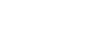 Bronchiolitis, a lower respiratory tract infection (LRTI) that primarily affects the small airways (bronchioles), is a common cause of illness and hospitalization in infants and young children.Bronchiolitis is seasonal, with peak activity during winter and early spring.Bronchiolitis occurs almost exclusively during the first 2 years of life, with a peak age at 2 to 6 months.Acute bronchiolitis is characterized by bronchiolar obstruction with edema, mucus, and cellular debris.Clinical Manifestations. 1-The infant first develops a mild upper respiratory tract infection with sneezing and clear rhinorrhea. This may be accompanied by diminished appetite and fever.2-Gradually, respiratory distress ensues, with paroxysmal wheezy cough, dyspnea, and irritability. The infant is often tachypneic, which interferes with feeding.3-As a result of limited oral intake due to coughing combined with fever, infants are frequently dehydrated.DiagnosisThe diagnosis of bronchiolitis is based primarily on history and clinical findings .Treatment1-The mainstay of treatment is supportive. Therapy of bronchiolitis primarily consists of administration of supplemental oxygen and replacement of fluid deficits (hydration) as needed . 3-A number of agents have been proposed as adjunctive therapies for bronchiolitis:A-Bronchodilators produce modest short-term improvement in clinical features. Nebulized epinephrine may be more effective than β-agonists. 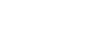 B-Corticosteroids, whether parenteral, oral, or inhaled, are widely used despite conflicting studies. 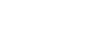 C-Ribavirin, is a compound with antiviral activity against RSV administered by aerosol, has been used for infants with congenital heart disease (CHD)or chronic lung disease (CLD) although its benefit is uncertain D-Antibiotics have no value unless there is secondary bacterial pneumonia.Table 1: Initial Antimicrobial Therapy by Age for Presumed Bacterial Meningitis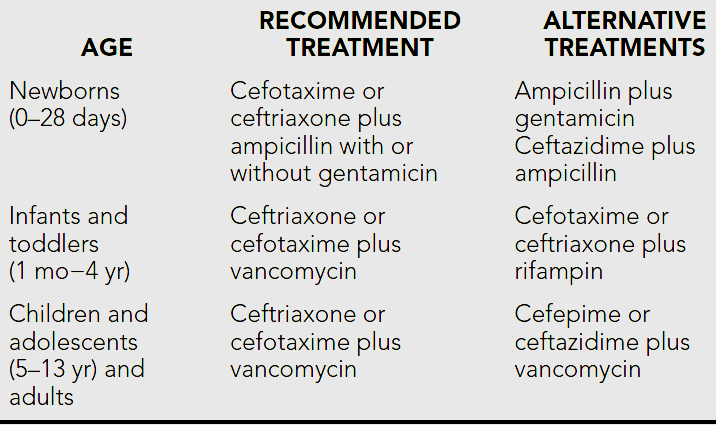 